INFORME DE ACTIVIDADESDEPARTAMENTO DE PROCESOS ELECTORALES IV TRIMESTRE DE 20161. ORGANIZACIÓN ELECTORALOrganización de documentación electoral utilizada en el Proceso Electoral de 2016Se organizaron por número de sección y tipo de casilla las cajas paquete electoral con la documentación electoral que fue utilizada durante la jornada electoral, correspondiente a los distritos  I, III, y VIII, con la finalidad de ser localizadas rápidamente durante la exhibición pública de la documentación electoral a realizarse el próximo mes de enero. 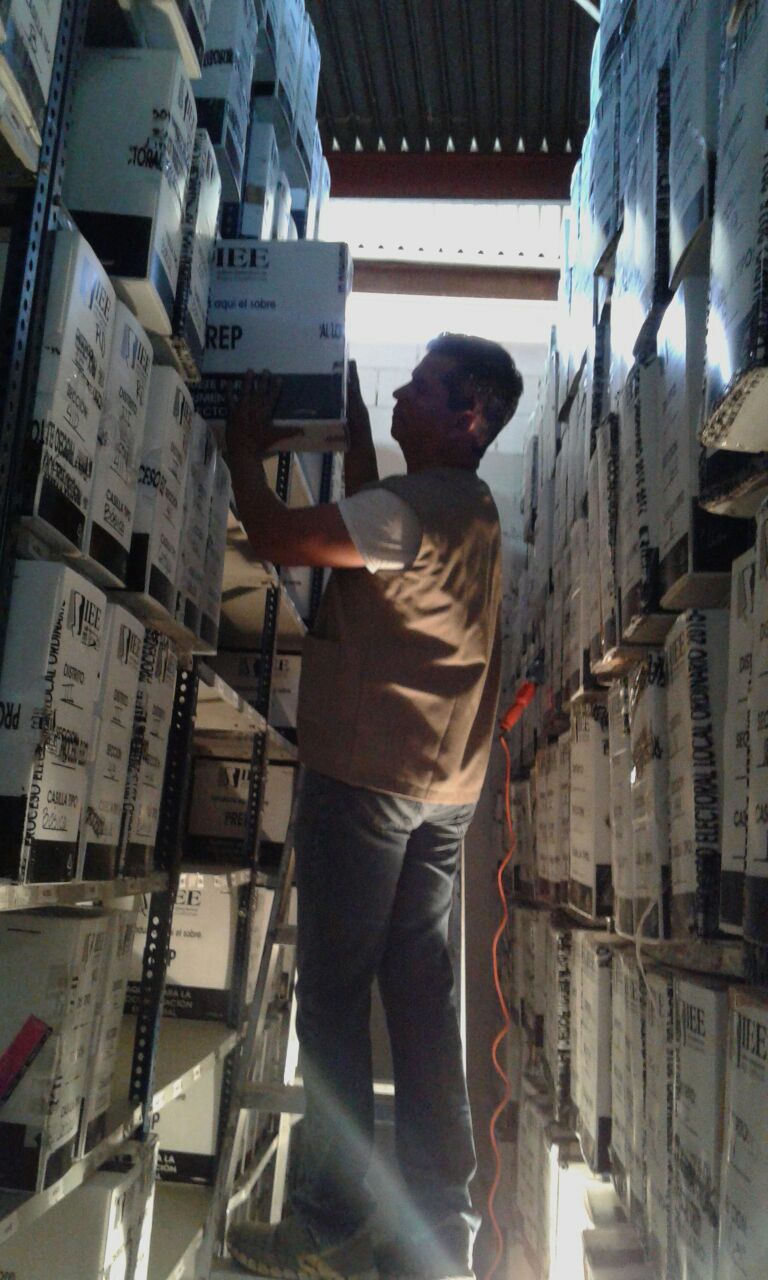 Destrucción de la documentación electoral utilizada en el Proceso Electoral de 2013 y del material electoral utilizado en los Procesos Electorales de 2010 y 2013El día 3 de octubre, se pesó y entrega de documentación ya triturada en las instalaciones de Universal Bestway Recycling, bajo la supervisión del personal del Departamento de Procesos Electorales. Este día se realizó un pesaje de este material. 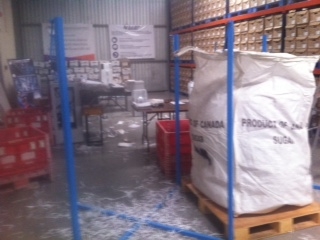 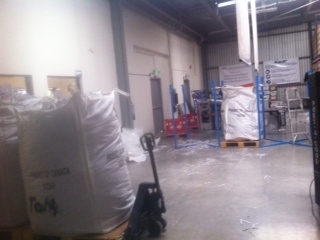 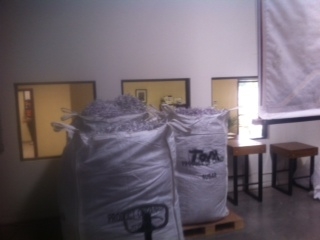 El 11 de octubre, se llevó a cabo el pesaje y entrega de documentación triturada en las instalaciones de Universal Bestway Recycling, bajo la supervisión del personal del Departamento de Procesos Electorales del Instituto. En este día se realizaron dos pesajes de este material. El 19 de octubre, se realizó un último pesaje y entrega del material metálico a la Recicladora DeAcero, S.A. de C.V., y además se llevó a cabo un pesaje y entrega de documentación triturada a las instalaciones de Universal Bestway Recycling, bajo la supervisión del personal del Departamento de Procesos Electorales. El 20 de octubre, se llevó a cabo el pesaje y entrega de documentación triturada en las instalaciones de Universal Bestway Recycling, bajo la supervisión del personal del Departamento de Procesos Electorales. Este día se realizaron cuatro pesajes de este material. El 21 de octubre, se llevó a cabo el primer pesaje de material plástico triturado en las instalaciones de Universal Bestway Recycling, así como la entrega correspondiente, bajo la supervisión del personal del Departamento de Procesos Electorales del Instituto. Este día se realizó un pesaje de este material. 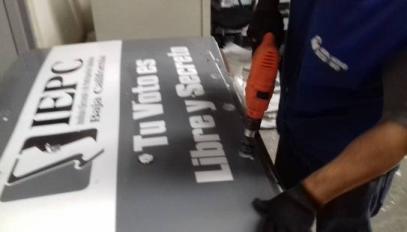 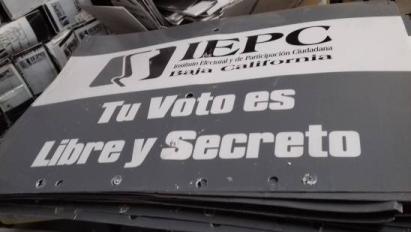 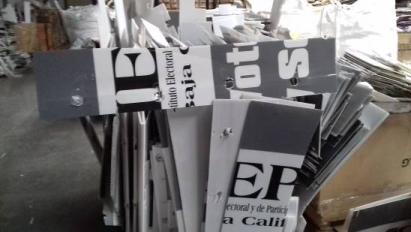 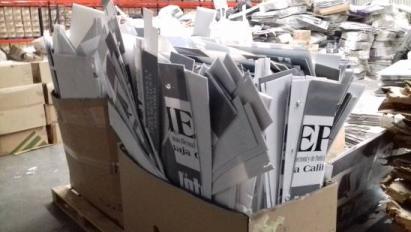 El 24 de octubre, se llevó a cabo el pesaje de documentación triturada en las instalaciones de Universal Bestway Recycling, bajo la supervisión del personal del Departamento de Procesos Electorales. Este día se realizó un pesaje de este material.El 26 de octubre, se llevó a cabo el pesaje y entrega de papel triturado en las instalaciones de Universal Bestway Recycling, bajo la supervisión del personal del área de Procesos Electorales del Instituto. Este día se realizó un pesaje de este material.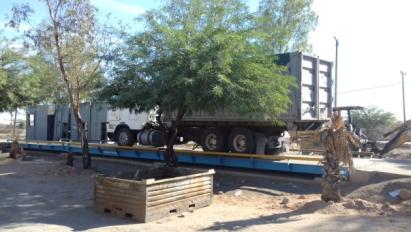 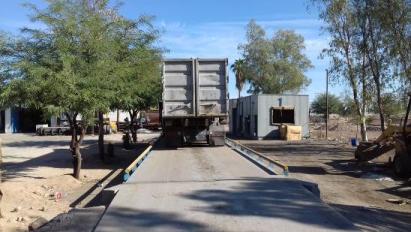 El 28 de octubre, se llevó a cabo el pesaje y entrega de material plástico triturado en las instalaciones de Universal Bestway Recycling, bajo la supervisión del personal del Departamento de Procesos Electorales del Instituto. Este día se realizó un pesaje de este material.El 29 de octubre, se llevó a cabo el pesaje y entrega de material plástico triturado en las instalaciones de Universal Bestway Recycling, bajo la supervisión del personal del área de Procesos Electorales. Este día se realizó un pesaje de este material.El 31 de octubre, se llevó a cabo el pesaje y entrega de material plástico triturado en las instalaciones de Universal Bestway Recycling, bajo la supervisión del personal del Departamento de Procesos Electorales. Este día se realizó un pesaje de este material.El 01 de noviembre, se llevó a cabo el pesaje y entrega de material plástico triturado en las instalaciones de Universal Bestway Recycling, bajo la supervisión del personal del área de Procesos Electorales del Instituto. Este día se realizó un pesaje de este material.El 02 de noviembre, se llevo a cabo pesaje y entrega de papel y plástico triturados en las instalaciones de Universal Bestway Recycling, bajo la supervisión del personal del Departamento de Procesos Electorales del Instituto. Este día se realizaron un total de dos pesajes y entregas de estos materiales.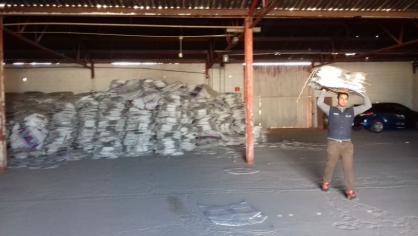 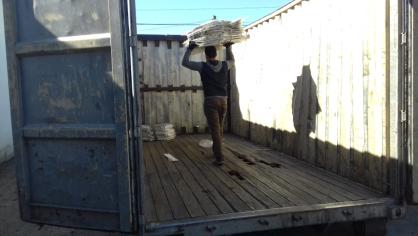 El 03 de noviembre, se llevó a cabo el pesaje y entrega  de plástico triturado en las instalaciones de Universal Bestway Recycling, bajo la supervisión del personal del Departamento de Procesos Electorales del Instituto. Este día se realizó un pesaje de este material.El 04 de noviembre, se llevó a cabo el pesaje y entrega de plástico triturado en las instalaciones de Universal Bestway Recycling, bajo la supervisión del Departamento de Procesos Electorales. Este día se realizó un pesaje de este material.El 07 de noviembre, se llevó a cabo el pesaje y entrega de material plástico triturado en las instalaciones de Universal Bestway Recycling, bajo la supervisión del Departamento de Procesos Electorales del Instituto. Este día se realizó un pesaje de este material.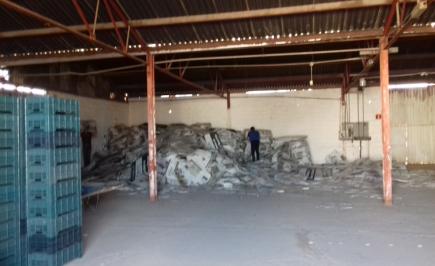 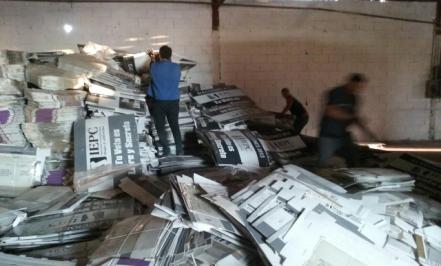 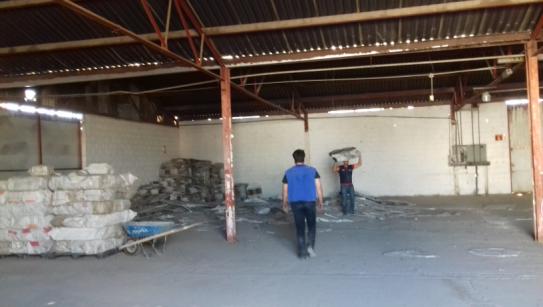 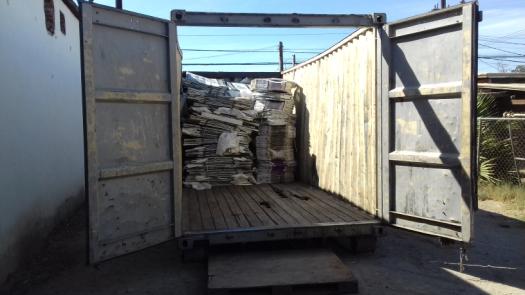 El 08 de noviembre, se llevó a cabo el pesaje y entrega de plástico triturado en las instalaciones de Universal Bestway Recycling, bajo la supervisión del personal del Departamento de Procesos Electorales del Instituto. En este día se realizaron tres pesajes de este material.El 14 de noviembre, se llevó a cabo el pesaje y entrega de papel en las instalaciones de Universal Bestway Recycling, bajo la supervisión del Departamento de Procesos Electorales del Instituto. En este día se realizó un pesaje de este material.El 16 de noviembre, se llevó a cabo el pesaje de material plástico triturado en las instalaciones de Universal Bestway Recycling, bajo la supervisión del personal del Departamento de Procesos Electorales. Este día se realizó un pesaje de este material.El 25 de noviembre, se llevó a cabo el pesaje y entrega de plástico triturado en las instalaciones de Universal Bestway Recycling, bajo la supervisión del personal del Departamento de Procesos Electorales. Este día se realizó un pesaje de este material.El 30 de noviembre, se llevó a cabo el pesaje de material plástico triturado en las instalaciones de Universal Bestway Recycling, bajo la supervisión del Departamento de Procesos Electorales. Este día se realizaron dos pesajes de este material.En cumplimiento a lo establecido en considerando XI numeral 8 del Dictamen Número Once de la Comisión de Procesos Electorales del Consejo General, relativo a la aprobación de la “Fecha y modo en que habrán de destruirse la documentación electoral utilizada en el Proceso Electoral de 2013 y del material electoral utilizado en los Procesos Electorales de 2010 y 2013”, el 2 de diciembre  de 2016, la empresa Archivo Seguro, mediante  escrito enviado de manera electrónica a la Secretaría Ejecutiva del Instituto Electoral reportó el peso total del material y documentación entregado a las recicladoras, lo cual fue verificado por el Departamento de Procesos Electorales. Así mismo en observancia al considerando XI numeral 9, del dictamen en mención, hizo entrega al Instituto Electoral del ingreso que le corresponde, como resultado de la venta del material a las recicladoras. El ingreso fue el siguiente:El ingreso percibido por la cantidad de material destruido coincide con el señalado en el considerando XIII del dictamen en comento.REPORTE DE DESTRUCCIÓNCoadyuvar en la exhibición pública de la documentación electoral del Proceso Electoral Local Ordinario 2015-2016Durante el mes de Octubre se iniciaron los preparativos relativos a la exhibición pública de la documentación electoral utilizada en el proceso local ordinario 2015-2016, consistentes en ordenar los paquetes electorales por Distrito Electoral en los anaqueles de la bodega del Instituto; así mismo, los expedientes de los Consejos y Delegaciones Distritales y sus memorias. Además se realizaron las siguientes actividades: Acondicionar  el espacio que se propone para la exhibición pública de los paquetes electorales que está ubicado en el almacén de Paraguay #81 de la colonia Cuauhtémoc Norte, éste se encuentra ocupado por diversos materiales, se propone como opción que estos artículos se muevan al almacén  contiguo o a la parte de atrás del almacén en forma temporal para que se desocupe el espacio que se requiere, cabe señalar que ya se encuentra delimitada una área por un cerco perimetral con tubulares y un cable de acero colocado a una altura de 3.55 mts. y una longitud de 63 mts. lineales.  En el lugar propuesto se deberá limpiar, acondicionar, pintar el piso, colocar una lona para tapar el almacén alrededor del cerco perimetral que ya existe, dicha lona se encuentra en las mismas instalaciones, siendo ella la misma que se utilizó en Enero de 2014. El piso se pintará con un color gris con pintura lavable epóxica plastificada para pisos rústicos, todo esto con la finalidad de  darle la presentación que requiere el almacén para el día de la inauguración del evento y la recepción de las visitas de ciudadanos y las escuelas que serán programadas para que visiten la exposición de la documentación electoral. Otra de las cosa que se propone es tener una área de recepción para registro de los visitantes, una área de exposición de una casilla con todos los elementos que la integran: la mesa de los funcionarios, los artículos de la documentación electoral, listado nominal, actas, tinta indeleble, marcadora de credencial, crayones, artículos de papelería, etc., así como las memorias electorales. 2. PARTICIPACIÓN CIUDADANA Y EDUCACIÓN CÍVICAConferencias MagistralesEl día 12 de octubre personal del Departamento de Procesos Electorales se traslado a la ciudad de Tijuana para asistir a la conferencia impartida por el ex presidente de Uruguay José Mujica.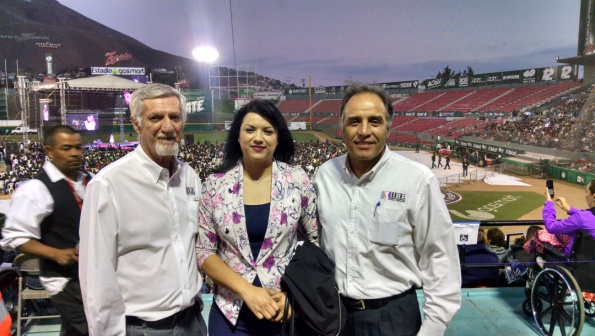 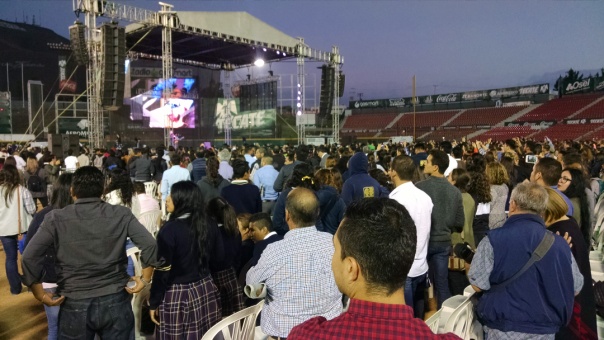 Programa de Cultura Cívica y Política 2017Con la finalidad de construir el Programa 2017, el Departamento de Procesos Electorales se abocó a iniciar con los trabajos para la construcción del mismo, tomando como base la  Estrategia Nacional de Educación Cívica (ENCIVICA 2017-2023), las líneas de acción remitidas al INE, además de retomar las experiencias y aprendizajes derivados de la planeación y operación en ejercicios anteriores, considerando que  por mandado constitucional, este Instituto tiene a su cargo de forma integral y directa las actividades relativas a la educación cívica; según dispone la Ley Electoral del Estado de Baja California, para contribuir al desarrollo de la vida democrática en el Estado.Reunión de trabajo con la Secretaría Ejecutiva para la construcción del taller de Instrumentos de Participación CiudadanaEl día 7 de octubre del presente año, el personal del Departamento de Procesos Electorales sostuvo una reunión con la Secretaria Ejecutiva, a fin de discutir las temáticas que se abordarían para la construcción del taller: Instrumentos de Participación Ciudadana para la Construcción de Ciudadanía, en esta reunión se analizaron los instrumentos de participación ciudadana en el ámbito local, así como los instrumentos de participación en el estado de México, y ejemplos prácticos en el ámbito internacional.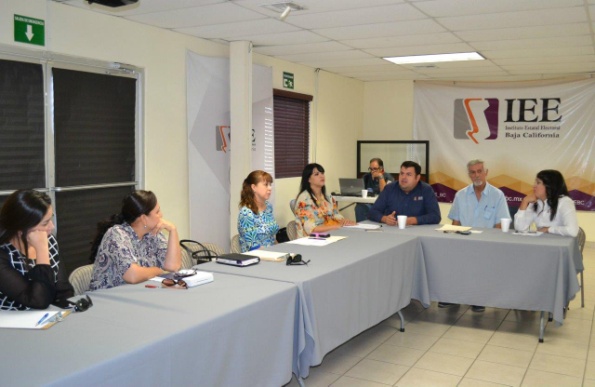 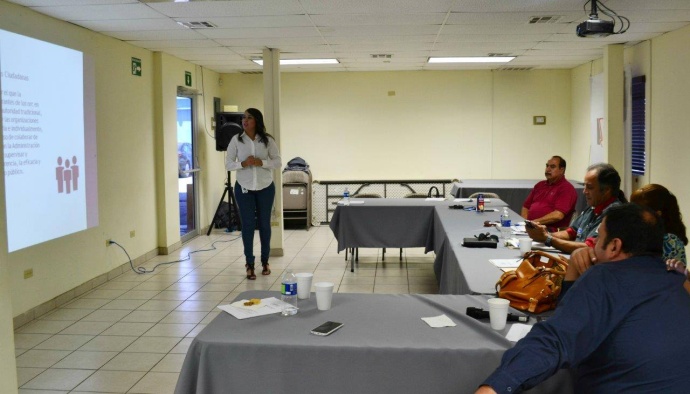 Ceremonia Cívica de Izamiento de banderaCon la finalidad de fortalecer y difundir la cultura cívica en el estado y en el marco del día de las Naciones Unidas a celebrarse el 24 de octubre, este Instituto realizó la ceremonia cívica, motivo por el cual el Departamento de Procesos Electorales atendió las gestiones para llevar a cabo este evento, en el cual se tiene contemplado solicitar el acompañamiento de la escolta y banda de guerra de la II Región militar, asimismo participamos en la logística para la planeación del izamiento de bandera a llevarse a cabo en las instalaciones de este instituto electoral, se tuvo acercamiento con personal de la Dirección de Fomento Cívico de la Secretaría de Gobernación en la Ciudad de México para consultar los horarios donde se permite realizar Izamiento de Bandera.Planeación del macro-evento sobre Democracia y Participación CiudadanaSe iniciaron los trabajos de planeación para llevar a cabo el macro evento sobre Democracia y Participación Ciudadana, mismo que se tiene contemplado llevar a cabo en la ciudad de Tijuana en diciembre del presente año. Programación y presupuestación de actividades a realizarse por el Departamento de Procesos Electorales en el año 2017En fecha 11 de octubre, fueron remitidos al Departamento de Administración los arboles de problemas y objetivos, y la matriz del marco lógico con las actividades a desarrollar por el Departamento de Procesos Electorales, lo anterior en primer término, para su revisión y, en segundo término, para su incorporación al sistema para la elaboración del presupuesto. Así mismo el 12 de octubre fueron enviados los indicadores de gestión del propósito y componente, correspondientes al área, mismos que contienen fórmula para calcular el logro de la actividad, la descripción de variables, máximo alcance, semaforización y resultados en años anteriores. Además, durante el mes de octubre se llevó a cabo la planeación de actividades del Departamento de Procesos Electorales para el año 2017, para lo cual se identificaron necesidades, se cotizaron los materiales y servicios requeridos, y las hojas de trabajo con la proyección económica por partida presupuestal de cada actividad.Sesiones de Formación Cívica y Elecciones EscolaresEl Departamento de Procesos Electorales a través de la Oficina de Participación Ciudadana y Educación Cívica, en el cuarto trimestre impartió sesiones de formación para difundir la cultura cívica en la población del Estado, así mismo organizó elecciones escolares en instituciones educativas en el estado, como se describe a continuación:  Total de personas atendidas en esta actividad: 7,542Talleres de Capacitación en materia de educación cívica y cultura de la democracia.Taller “Instrumentos de Participación Ciudadana para la construcción de ciudadanía”.Durante el IV trimestre, se organizaron dos talleres títulados “Instrumentos de Participación Ciudadana para la construcción de ciudadanía”, en los municipios de Mexicali y Tijuana como a continuación se detalla, mediante los cuales se desarrollaron mesas de trabajo a fin de lograr un espacio de análisis y reflexión sobre la implementación de los mecanismos de participación ciudadana, para su fortalecimiento en el Estado. A estos talleres fueron convocados organismos de la sociedad civil, partidos políticos, estudiantes universitarios y público en general.Total de personas atendidas en esta actividad: 67Curso de Formación de Instructores.Personal del Departamento de Procesos Electorales, de esta Oficina de Participación Ciudadana y Educación Cívica, así como del área de jurídico del Instituto Estatal Electoral, que estan enfocados en impartir cursos, conferenicias, sesiones de información a la población en general, asistió al Curso de Formación de Instructores, impartido por el Lic. Julian Flores Kanchi, en CETYS Universidad con una duración de 20 horas los días 12, 13, 14 y 15 de diciembre.Con el objetivo de Identificar el rol y las habilidades del facilitador en el proceso de enseñanza-aprendizaje, así como aprender y practicar las habilidades de comunicación de manera efectiva. A continuación se enlista el personal que tomó el curso aludido:POBLACIÓN TOTAL ATENDIDA DURANTE EL CUARTO TRIMESTRE DE 2016A T E N T A M E N T E “POR LA AUTONOMÍA E INDEPENDENCIA DE LOS ORGANISMOS ELECTORALES”Mexicali, B. C., a 13 de enero de 2017(RÚBRICA)MTRO. MAURICIO FERNÁNDEZ LUNATITULAR EJECUTIVO DEL DEPARTAMENTO DE PROCESOS ELECTORALESMATERIALPESO DE MATERIAL DESTRUIDO (KG.)INGRESO POR KG.INGRESO POR MATERIALPAPEL47,540.1939,175.22 pesosMETAL14,400.2683,859.20 pesosPLÁSTICO41,460.1405,804.40 pesosINGRESO TOTAL:  18,838.82 pesosINGRESO TOTAL:  18,838.82 pesosINGRESO TOTAL:  18,838.82 pesosINGRESO TOTAL:  18,838.82 pesosDÍAFECHAMATERIAL ENTREGADO A LA RECICLADORA POR VIAJEMETAL                        (KG.)PAPEL                     (KG.)PLÁSTICO                             (KG.)MIÉRCOLES03-Oct-16Papel09700MIÉRCOLES03-Oct-16Total día09700MARTES11-Oct-16Papel02,2200MARTES11-Oct-16Papel01,7100MARTES11-Oct-16Total día03,9300MIÉRCOLES19-Oct-16Metal60500MIÉRCOLES19-Oct-16Papel06200MIÉRCOLES19-Oct-16Total día6056200JUEVES20-Oct-16Papel04100JUEVES20-Oct-16Papel06100JUEVES20-Oct-16Papel05400JUEVES20-Oct-16Papel400JUEVES20-Oct-16Total día01,9600VIERNES21-Oct-16Plástico003,030VIERNES21-Oct-16Total día003,030LUNES24-Oct-16Papel010,7300LUNES24-Oct-16Total día010,7300MIÉRCOLES26-Oct-16Papel011,7800MIÉRCOLES26-Oct-16Total día011,7800VIERNES28-Oct-16Plástico002,850VIERNES28-Oct-16Total día002,850SÁBADO29-Oct-16Plástico002,460SÁBADO29-Oct-16Total día002,460LUNES31-Oct-16Plástico002,880LUNES31-Oct-16Total día002,880MARTES01-Nov-16Plástico002,960MARTES01-Nov-16Total día002,960MIÉRCOLES02-Nov-16Papel09,7200MIÉRCOLES02-Nov-16Plástico002,950MIÉRCOLES02-Nov-16Total día09,7202,950JUEVES03-Nov-16Plástico002,860JUEVES03-Nov-16Total día002,860VIERNES04-Nov-16Plástico002,970VIERNES04-Nov-16Total día002,970LUNES07-Nov-16Plástico001,320LUNES07-Nov-16Total día001,320DÍAFECHAMATERIAL ENTREGADO A LA RECICLADORA POR VIAJEMETAL                        (KG.)PAPEL                     (KG.)PLÁSTICO                             (KG.)MARTES08-Nov-16Plástico001,710MARTES08-Nov-16Plástico001,650MARTES08-Nov-16Plástico002,600MARTES08-Nov-16Total día005,960LUNES14-Nov-16Papel05,6200LUNES14-Nov-16Total día05,6200MIÉRCOLES16-Nov-16Plástico003,260MIÉRCOLES16-Nov-16Total día003,260VIERNES25-Nov-16Plástico003,630VIERNES25-Nov-16Total día003, 630MIÉRCOLES30-Nov-16Plástico001,900MIÉRCOLES30-Nov-16Plástico002,430MIÉRCOLES30-Nov-16Total día004, 330ALUMNOS ATENDIDOS EN SESIONES DE FORMACIÓNALUMNOS ATENDIDOS EN SESIONES DE FORMACIÓNALUMNOS ATENDIDOS EN SESIONES DE FORMACIÓNALUMNOS ATENDIDOS EN SESIONES DE FORMACIÓNALUMNOS ATENDIDOS EN SESIONES DE FORMACIÓNMUNICIPIOFECHALUGARASISTENCIARESPONSABLEMEXICALI4-OCTUBRE-2016ESC. SEC. TÉCNICA 18(1ER GRADO)241ALONDRA AGRAZMEXICALI4-OCTUBRE-2016ESC. SEC. TÉCNICA 18 (2DO GRADO)354JAVIER BERNALMEXICALI5-OCTUBRE-2016ESC. SEC. TÉCNICA 18118ALONDRA AGRAZMEXICALI6-OCTUBRE-2016ESC. SEC. TÉCNICA 18303ALONDRA AGRAZ/ALISSON PARTIDAMEXICALI7-OCTUBRE-2016ESC. SEC. TÉCNICA 18262ALONDRA AGRAZ/ALISSON PARTIDAMEXICALI11-OCTUBRE-2016COLEGIO SANTEE133ALONDRA AGRAZ/ALISSON PARTIDAMEXICALI12-OCTUBRE-2016COLEGIO SANTEE25ALONDRA AGRAZMEXICALI13-OCTUBRE-2016COLEGIO SANTEE21ALONDRA AGRAZMEXICALI13-OCTUBRE-2016SECUNDARIA 27 BAJA CALIFORNIA115ALONDRA AGRAZMEXICALI14-OCTUBRE-2016COLEGIO SANTEE76ALONDRA AGRAZMEXICALI17-OCTUBRE-2016COLEGIO SANTEE23ALISSON PARTIDAMEXICALI20-OCTUBRE-2016SECUNDARIA NO. 93227ALISSON PARTIDAMEXICALI21-OCTUBRE-2016PREPARATORIA CECYTE42JAVIER BERNALMEXICALI24-OCTUBRE-2016SEC. TECNICA NO. 1814ALISSON PARTIDAMEXICALI26-OCTUBRE-2016COLEGIO SANTEE5ALONDRA AGRAZ/ ALISSON PARTIDAMEXICALI31-OCTUBRE-2016SEC. GRAL. MAT. NO. 27 BAJA CALIFORNIA16ALONDRA AGRAZ/ALISSON PARTIDA/JULIO NUÑEZMEXICALI03-NOVIEMBRE-2016SECUNDARIA NO. 27 VESPERTINA “JOSÉ MARÍA MORELOS Y PAVON”38ALONDRA AGRAZ/ ALISSON PARTIDAMEXICALI08-NOVIEMBRE-2016SECUNDARIA FRANCISCO ZARCO NO. 1198ALONDRA AGRAZ/ ALISSON PARTIDAMEXICALI10-NOVIEMBRE-2016SECUNDARIA FRANCISCO ZARCO NO. 115ALONDRA AGRAZ/ ALISSON PARTIDA/ JULIO NUÑEZMEXICALI11-NOVIEMBRE-2016SECUNDARIA NO. 27 VESPERTINA “JOSÉ MARÍA MORELOS Y PAVON”12ALONDRA AGRAZ/ ALISSON PARTIDA/ JULIO NUÑEZMEXICALI14-NOVIEMBRE-2016SECUNDARIA  NO. 22159JAVIER BERNAL/ALISSON PARTIDAMEXICALI15-NOVIEMBRE-2016SECUNDARIA  NO. 2279ALISSON PARTIDA/JULIO NUÑEZMEXICALI18-NOVIEMBRE-2016SECUNDARIA  NO. 22 TURNO MATUTINO14ALISSON PARTIDA/JULIO NUÑEZMEXICALI18-NOVIEMBRE-2016SECUNDARIA  NO. 22 TURNO VESPERTINO12ALISSON PARTIDA/JULIO NUÑEZMEXICALI30 NOVIEMBRE CENTRO ESCOLAR INGLES91JAVIER BERNAL LINARESMEXICALI6- DICIEMBRE-2016SECUNDARIA 18 DE MARZO 193871JAVIER BERNAL LINARESMEXICALI7- DICIEMBRE-2016SECUNDARIA 18 DE MARZO 193887JAVIER BERNAL LINARESTOTALTOTALTOTAL2,751ALUMNOS ATENDIDOS EN ELECCIONES DEMOCRÁTICAS EN INSTITUCIONESALUMNOS ATENDIDOS EN ELECCIONES DEMOCRÁTICAS EN INSTITUCIONESALUMNOS ATENDIDOS EN ELECCIONES DEMOCRÁTICAS EN INSTITUCIONESALUMNOS ATENDIDOS EN ELECCIONES DEMOCRÁTICAS EN INSTITUCIONESALUMNOS ATENDIDOS EN ELECCIONES DEMOCRÁTICAS EN INSTITUCIONESMUNICIPIOFECHALUGARASISTENCIARESPONSABLEMEXICALI17-OCTUBRE-2016ESC. SEC. 18 DE MARZO1166JAVIER BERNALMEXICALI21-OCTUBRE-2016SECUNDARIA NO. 93261ALISSON PARTIDA/JULIO NUÑEZMEXICALI26-OCTUBRE-2016COLEGIO SANTEE278ALONDRA AGRAZ/ALISSON PARTIDA/JULIO NUÑEZMEXICALI27-OCTUBRE-2016SEC. TEC. 18 TURNO MAT716ALONDRA AGRAZ/ALISSON PARTIDA/JULIO NUÑEZMEXICALI27-OCTUBRE-2016SEC. TEC. 18 TURNO VESPERTINO564ALONDRA AGRAZ/ALISSON PARTIDA/JULIO NUÑEZMEXICALI31-OCTUBRE-2016SEC. GRAL. MAT. NO. 27 BAJA CALIFORNIA327ALONDRA AGRAZ/ALISSON PARTIDA/JULIO NUÑEZMEXICALI10-NOVIEMBRE-2016SECUNDARIA FRANCISCO ZARCO NO. 1580ALONDRA AGRAZ/ ALISSON PARTIDA/ JULIO NUÑEZMEXICALI11-NOVIEMBRE-2016SECUNDARIA NO. 27 VESPERTINA “JOSÉ MARÍA MORELOS Y PAVON”154ALONDRA AGRAZ/ ALISSON PARTIDA/ JULIO NUÑEZMEXICALI18-NOVIEMBRE-2016SECUNDARIA  NO. 22 TURNO MATUTINO477ALISSON PARTIDA/JULIO NUÑEZMEXICALI18-NOVIEMBRE-2016SECUNDARIA  NO. 22 TURNO VESPERTINO268SECUNDARIA  NO. 22 TURNO VESPERTINOTOTALTOTALTOTAL4,791MUNICIPIODÍALUGARASISTENCIAMEXICALI24-OCTUBRE-2016ESCUELA DE CIENCIAS SOCIALES Y POLÍTICAS DE LA UABC37TIJUANA29-NOVIEMBRE-2016CENTRO DE FORMACIÓN CIUDADANA30NO.NOMBREÁREA1HÉCTOR JAVIER BERNAL LINARESPARTICIPACIÓN CIUDADANA Y EDUCACIÓN CÍVICA2ALONDRA AGRAZ NUNGARAYPARTICIPACIÓN CIUDADANA Y EDUCACIÓN CÍVICA3MARÍA CONCEPCIÓN CASTILLO RODRÍGUEZPARTICIPACIÓN CIUDADANA Y EDUCACIÓN CÍVICA4OLGA ELENA HERRERA DE LEÓNPARTICIPACIÓN CIUDADANA Y EDUCACIÓN CÍVICA5MAURICIO FERNÁNDEZ LUNADEPARTAMENTO DE PROCESOS ELECTORALES6JUANA ROCHA NIEVESORGANIZACIÓN ELECTORAL7JULIO HERRERA URBINAORGANIZACIÓN ELECTORAL8LUIS ALFONSO TREVIÑO CUEVAORGANIZACIÓN ELECTORAL9PERLA DEBORAH ESQUIVEL BARRÓNCOORDINACIÓN JURÍDICAActividadTipo de PoblaciónNúmero de Población atendidaSesiones de informaciónAlumnos7,542Talleres “Instrumentos de Participación Ciudadana para la construcción de ciudadanía”Alumnos67TotalTotal7,609